OBWIESZCZENIERektora Uniwersytetu Wrocławskiegoz dnia 31 sierpnia 2017 r.w sprawie ogłoszenia tekstu jednolitego zarządzenia Nr 73/2017Rektora Uniwersytetu Wrocławskiego w sprawie wprowadzenia Regulaminu przyznawania zwiększenia wysokości stypendium doktoranckiego z dotacji podmiotowej na dofinansowanie zadań projakościowych w Uniwersytecie WrocławskimOgłasza się w Załączniku do niniejszego obwieszczenia jednolity tekst zarządzenia Nr 73/2017 Rektora Uniwersytetu Wrocławskiego z dnia 21 czerwca 2017 r. w sprawie wprowadzenia Regulaminu przyznawania zwiększenia wysokości stypendium doktoranckiego z dotacji podmiotowej na dofinansowanie zadań projakościowych w Uniwersytecie Wrocławskim z uwzględnieniem zmian wprowadzonych zarządzeniem
Nr 84/2017 Rektora Uniwersytetu Wrocławskiego z dnia 7 lipca 2017 r. zmieniającym zarządzenie Nr 73/2017 Rektora Uniwersytetu Wrocławskiego z dnia 21 czerwca 2017 r. w sprawie wprowadzenia Regulaminu przyznawania zwiększenia wysokości stypendium doktoranckiego z dotacji podmiotowej na dofinansowanie zadań projakościowych w Uniwersytecie Wrocławskim.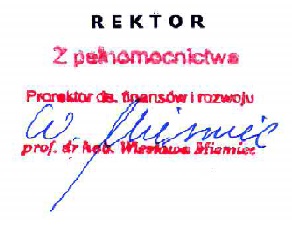 									Załącznik									do obwieszczenia									z dnia 31 sierpnia 2017 r.ZARZĄDZENIE Nr 73/2017Rektora Uniwersytetu Wrocławskiegoz dnia 21 czerwca 2017 r.w sprawie wprowadzenia Regulaminu przyznawania zwiększenia wysokości stypendium doktoranckiego z dotacji podmiotowej na dofinansowanie zadań projakościowych w Uniwersytecie WrocławskimNa podstawie art. 66 ust. 2 i art. 200a ustawy z dnia 27 lipca 2005 r. - Prawo 
o szkolnictwie wyższym (tekst jednolity: Dz. U. z 2016 r., poz. 1842, z późniejszymi zmianami) oraz rozporządzenia Ministra Nauki i Szkolnictwa Wyższego z dnia 
13 kwietnia 2016 r. w sprawie studiów doktoranckich oraz stypendiów doktoranckich 
(Dz. U. z 2016 r., poz. 558) zarządza się, co następuje:§ 1. Wprowadza się Regulamin przyznawania zwiększenia wysokości stypendium doktoranckiego z dotacji podmiotowej na dofinansowanie zadań projakościowych 
w Uniwersytecie Wrocławskim.§ 2. Zobowiązuje się dziekanów wydziałów do wprowadzenia i przestrzegania postanowień zawartych w Regulaminie, o którym mowa w § 1.§ 3. Szczegółowe kryteria wyłaniania grupy 30% najlepszych doktorantów I roku studiów doktoranckich w roku akademickim 2017/2018 określi dziekan, po zasięgnięciu opinii rady jednostki prowadzącej studia i wydziałowego samorządu doktorantów, w terminie do 22 września 2017 r.§ 4.1.) Szczegółowe kryteria wyłaniania grupy 30% najlepszych doktorantów ustalone przez dziekana, po zasięgnięciu opinii rady jednostki prowadzącej studia doktoranckie i wydziałowego samorządu doktorantów, na podstawie dotychczas obowiązujących przepisów prawa stanowią podstawę do przyznania zwiększenia wysokości stypendium doktoranckiego na rok akademicki 2017/2018.2. Szczegółowe kryteria wyłaniania grupy 30% najlepszych doktorantów, stanowiące podstawę do przyznania zwiększenia wysokości stypendium doktoranckiego na rok akademicki 2018/2019, ustalone przez dziekana po zasięgnięciu opinii rady jednostki prowadzącej studia i wydziałowego samorządu doktorantów, zostaną dostosowane do przepisów wprowadzonych niniejszym zarządzeniem w terminie do dnia 30 września 2017 r.§ 5. Nadzór nad wykonaniem niniejszego zarządzenia powierza się Prorektorowi do spraw nauczania.§ 6. Tracą moc:zarządzenie Nr 63/2014 Rektora Uniwersytetu Wrocławskiego 
z dnia  20 maja 2014 r. w sprawie wprowadzenia Regulaminu przyznawania zwiększenia wysokości stypendium doktoranckiego z dotacji podmiotowej na dofinansowanie zadań projakościowych w Uniwersytecie Wrocławskim;zarządzenie Nr 85/2014 Rektora Uniwersytetu Wrocławskiego z dnia 27 czerwca 2014 r. wprowadzające zmiany do zarządzenia Nr 63/2014 Rektora Uniwersytetu Wrocławskiego z dnia 20 maja 2014 r. w sprawie wprowadzenia  Regulaminu przyznawania zwiększenia wysokości stypendium doktoranckiego z dotacji podmiotowej na dofinansowanie zadań projakościowych w Uniwersytecie Wrocławskim; zarządzenie Nr 78/2015 Rektora Uniwersytetu Wrocławskiego z dnia 22 czerwca 2015 r. zmieniające zarządzenie Nr 63/2014 Rektora Uniwersytetu Wrocławskiego z dnia 20 maja 2014 r. w sprawie wprowadzenia Regulaminu przyznawania zwiększenia wysokości stypendium doktoranckiego z dotacji podmiotowej na dofinansowanie zadań projakościowych w Uniwersytecie Wrocławskim;zarządzenie Nr 5/2016 Rektora Uniwersytetu Wrocławskiego z dnia	27 stycznia 2016 r. wprowadzające zmianę do zarządzenia Nr 63/2014 Rektora Uniwersytetu Wrocławskiego z dnia 20 maja 2014 r. w sprawie wprowadzenia Regulaminu przyznawania zwiększenia wysokości stypendium doktoranckiego z dotacji podmiotowej na dofinansowanie zadań projakościowych w Uniwersytecie Wrocławskim;zarządzenie Nr 61/2016 Rektora Uniwersytetu Wrocławskiego z dnia 1 czerwca 2016 r. zmieniające zarządzenie Nr 63/2014 Rektora Uniwersytetu Wrocławskiego z dnia 20 maja 2014 r. w sprawie wprowadzenia Regulaminu przyznawania zwiększenia wysokości stypendium doktoranckiego z dotacji podmiotowej na dofinansowanie zadań projakościowych w Uniwersytecie Wrocławskim.§ 7. Zarządzenie wchodzi w życie z dniem podpisania.								Załącznik								do zarządzenia Nr 73/2017								z dnia 21 czerwca 2017 r.Regulaminprzyznawania zwiększenia wysokości stypendium doktoranckiegoz dotacji podmiotowej na dofinansowanie zadań projakościowychw Uniwersytecie Wrocławskim§ 1W porozumieniu z Samorządem Doktorantów Uniwersytetu Wrocławskiego wprowadza się Regulamin przyznawania zwiększenia wysokości stypendium doktoranckiego z dotacji podmiotowej na dofinansowanie zadań projakościowych w Uniwersytecie Wrocławskim.§ 2Doktoranci stacjonarnych studiów doktoranckich mogą ubiegać się o przyznanie zwiększenia wysokości stypendium doktoranckiego z dotacji podmiotowej na dofinansowanie zadań projakościowych w Uniwersytecie Wrocławskim, zwanego dalej zwiększeniem stypendium.Uprawnionymi do ubiegania się o zwiększenie stypendium doktoranckiego są doktoranci stacjonarnych studiów doktoranckich, którym:przyznano stypendium doktoranckie;nie przyznano stypendium doktoranckiego.Zwiększenie stypendium doktoranckiego przyznane doktorantowi, o którym mowa
w ust. 2 pkt 2  staje się stypendium doktoranckim.Zwiększenie stypendium może być przyznane doktorantom znajdującym się w grupie 30% najlepszych doktorantów na poszczególnych latach studiów doktoranckich, wyłonionych na podstawie złożonych wniosków, z uwzględnieniem zasad, o których mowa w § 3.Zwiększenia stypendium doktoranckiego przyznawane są na początku roku akademickiego.Przy ustalaniu 30% najlepszych doktorantów na poszczególnych latach studiów doktoranckich  należy stosować metodę zaokrąglania w dół biorąc pod uwagę liczbę doktorantów danego roku według stanu aktualnego na dzień sporządzania listy rankingowej, z zastrzeżeniem ust. 7.Na każdym  roku studiów doktoranckich przyznaje się co najmniej jedno zwiększenie stypendium doktoranckiego, przy spełnieniu przez doktoranta wymaganych kryteriów.Minimalna wysokość kwoty zwiększenia stypendium doktoranckiego wynosi 800 złotych.§ 3Zwiększenie stypendium doktoranckiego, na pierwszym roku studiów doktoranckich, może być przyznane doktorantowi, który wyróżniał się osiągnięciami w pracy badawczej i dydaktycznej.Zwiększenie stypendium doktoranckiego, na drugim i kolejnych latach studiów doktoranckich, może być przyznane doktorantowi, który wyróżniał się osiągnięciami w pracy badawczej i dydaktycznej w dwóch poprzednich semestrach.Szczegółowe, przejrzyste i jednoznaczne kryteria wyłaniania grupy 30%  najlepszych doktorantów, oparte o system punktacji, określa dziekan, po zasięgnięciu opinii rady jednostki prowadzącej studia doktoranckie i wydziałowego samorządu doktorantów.Wraz z systemem punktacji ustala się zasady postępowania w przypadku, gdy na ostatnim miejscu listy rankingowej uprawniającym do otrzymania zwiększenia stypendium doktoranckiego, znajduje się więcej niż jedna osoba z taką samą liczbą punktów.Listy rankingowe tworzone są odrębnie dla każdej dyscypliny naukowej studiów doktoranckich prowadzonych przez jednostkę organizacyjną uczelni.Wyjątkowo w sytuacji braku możliwości wyłonienia grupy 30% najlepszych doktorantów na danym roku studiów doktoranckich w ramach określonej dyscypliny naukowej, dopuszczalna jest możliwość wyłonienia tej grupy na poszczególnych latach w obrębie wydziału.) Dla doktorantów, którym przedłużono okres odbywania studiów doktoranckich po czwartym roku, zgodnie z Regulaminem studiów doktoranckich, można sporządzać odrębną listę rankingową. Przepisy § 3 ust. 2 i 3 stosuje się odpowiednio.Doktorantów, którzy uzyskali przedłużenie w trakcie studiów, ujmuje się  na liście rankingowej tego  roku studiów, na który zostali wpisani.) Kryteria, o których mowa w ust. 3 powinny być ogłoszone i podane do publicznej wiadomości w miejscach ogólnie dostępnych dla doktorantów oraz przekazane do Działu Nauczania, nie później niż przed rozpoczęciem roku akademickiego, którego realizacja będzie podstawą do ubiegania się o zwiększenie stypendium, z zastrzeżeniem ust. 10.Szczegółowe kryteria wyłaniania grupy 30% najlepszych doktorantów I roku studiów doktoranckich w roku akademickim 2017/2018 określi dziekan, po zasięgnięciu opinii rady jednostki prowadzącej studia i wydziałowego samorządu doktorantów, w terminie do 22 września 2017 r.§ 4Doktorant składa kompletny wniosek o przyznanie zwiększenia stypendium doktoranckiego kierownikowi studiów doktoranckich do dnia 30 września. Wzór wniosku o przyznanie zwiększenia stypendium stanowi Załącznik do niniejszego Regulaminu.Termin składania wniosku, określony w ust. 1, nie podlega przywróceniu.Doktorant, który złożył wniosek niekompletny lub po wyznaczonym terminie nie otrzymuje zwiększenia stypendium doktoranckiego. Kierownik studiów doktoranckich przekazuje prawidłowo złożone wnioski wraz z wymaganą dokumentacją Wydziałowej Komisji Doktoranckiej, zwanej dalej „Komisją”.Komisja opiniuje wnioski o przyznanie zwiększenia stypendium doktoranckiego, w oparciu o kryteria, o których mowa w  § 3 ust. 1-3 i na tej podstawie sporządza wstępne listy rankingowe, odrębne dla każdego roku studiów doktoranckich. Listy rankingowe zawierają punktację uzyskaną przez każdego z wnioskodawców. Listy rankingowe sporządzane są z zachowaniem przepisów ustawy o ochronie danych osobowych oraz są wywieszane w miejscach ogólnie dostępnych dla doktorantów. Listę uzupełnia informacja o liczbie doktorantów i liczbie możliwych zwiększeń stypendiów na poszczególnych latach studiów doktoranckich.Doktorant wnioskujący o przyznanie zwiększenia stypendium doktoranckiego, po zapoznaniu się z opinią Komisji, ma prawo wglądu do zgromadzonych w swojej sprawie dokumentów. W terminie 7 dni od dnia ogłoszenia wstępnych  list rankingowych doktorant może złożyć do przewodniczącego Komisji, szczegółowo uzasadnione i udokumentowane, pisemne zastrzeżenia do ogłoszonej listy rankingowej. Zastrzeżenia doktoranta są niezwłocznie rozpatrywane przez Komisję. Stanowisko Komisji - ustalone w wyniku rozpatrzenia zastrzeżeń jest ostateczne i nie podlega zaskarżeniu.Ostateczne listy rankingowe przekazywane są Rektorowi i dziekanowi wydziału, w ramach którego prowadzone są studia doktoranckie, w formie papierowej i elektronicznej (w programie Excel), najpóźniej do dnia 14 października.Liczbę zwiększeń stypendium doktoranckiego dla poszczególnych wydziałów, ich wysokość oraz okres na który mogą być przyznane określa Rektor, biorąc pod uwagę liczbę doktorantów i wysokość środków przyznanych uczelni na ten cel. Postanowienie w tej sprawie Rektor przekazuje dziekanowi wydziału.Decyzję w sprawie zwiększenia stypendium doktoranckiego podejmuje upoważniony przez Rektora dziekan (prodziekan) wydziału, w ramach którego prowadzone są studia doktoranckie.Decyzje w sprawie przyznania zwiększenia stypendium doktoranckiego są doręczane doktorantom bezpośrednio w jednostkach prowadzących studia doktoranckie za pisemnym potwierdzeniem odbioru, o ile nie zachodzą trwałe i nieusuwalne przeszkody do doręczenia w tej formie decyzji.Prace (czynności) Komisji, w szczególności określone w ust. 5 oraz ust. 7, muszą być rzetelnie dokumentowane. Z prac Komisji należy sporządzać pisemne  protokoły, do których powinny być dołączane listy obecności osób biorących udział 
w danych czynnościach. Protokoły powinny być przechowywane zgodnie 
z Instrukcją Kancelaryjną i Jednolitym Rzeczowym Wykazem Akt obowiązującymi w Uniwersytecie Wrocławskim.§ 5Warunkiem przyznawania i wypłacania zwiększeń stypendiów doktoranckich jest otrzymanie środków przez Uniwersytet Wrocławski z budżetu państwa, będących w dyspozycji Ministra Nauki i Szkolnictwa Wyższego na ich finansowanie. § 6Zwiększenie stypendium doktoranckiego jest przyznawane na dany rok akademicki i wypłacane jest miesięcznie z góry, z wyjątkiem pierwszego, które wypłacane jest z dołu.Zwiększenie stypendium doktoranckiego wypłacane jest również w okresie:niezdolności do uczestniczenia w studiach z powodu choroby, opieki nad dzieckiem, a także w trakcie przysługującej uczestnikowi studiów doktoranckich przerwy wypoczynkowej;uczestniczenia doktoranta w badaniach zespołowych, badaniach naukowych poza jednostką organizacyjną, w tym również poza granicami kraju;pobierania przez doktoranta wynagrodzenia za udział w projektach badawczych lub odbywania zagranicznego stażu naukowego.§ 7Doktorant traci prawo do przyznanego zwiększenia stypendium doktoranckiego w następujących przypadkach:skreślenia z listy uczestników studiów doktoranckich;rezygnacji ze studiów doktoranckich;rezygnacji ze zwiększenia stypendium;uzyskania stopnia naukowego doktora;prawomocnego orzeczenia komisji dyscyplinarnej w tej sprawie;ukończenia studiów doktoranckich;zmiany formy studiów ze stacjonarnej na niestacjonarną.Wypłatę zwiększenia stypendium doktoranckiego wstrzymuje upoważniony przez Rektora dziekan (prodziekan), po uprzednim powiadomieniu Rektora, w przypadkach, o których mowa w ust. 1 pkt. 2-7, z pierwszym dniem miesiąca następującego po miesiącu, w którym wystąpiła przyczyna uzasadniająca utratę prawa do zwiększenia stypendium doktoranckiego, a w przypadku o którym mowa w ust. 1 pkt 1,  z pierwszym dniem miesiąca następującego po miesiącu, w którym decyzja o skreśleniu stała się ostateczna.Środki finansowe uzyskane w wyniku wstrzymania wypłaty zwiększenia stypendium doktoranckiego, z powodów określonych w ust. 1, mogą zostać przeznaczone – po uprzednim poinformowaniu Rektora - na przyznanie zwiększenia stypendium doktoranckiego kolejnej osobie z listy rankingowej.§ 8Doktorantowi otrzymującemu zwiększenie stypendium doktoranckiego, który ukończył studia doktoranckie w terminie krótszym niż określony w programie tych studiów oraz uzyskał wyróżnienie rozprawy doktorskiej, wypłaca się środki finansowe w wysokości stanowiącej iloczyn kwoty otrzymywanego miesięcznego zwiększenia stypendium doktoranckiego oraz liczby miesięcy (nie większej niż sześć), o które został skrócony okres studiów doktoranckich.Za wyróżniającą rozprawę doktorską uznaje się wyłącznie rozprawę doktorską wyróżnioną w drodze odrębnej uchwały rady wydziału (rady instytutu).Decyzję w sprawie wypłaty środków finansowych, o których mowa w ust. 1, podejmuje upoważniony przez Rektora dziekan (prodziekan) na wniosek doktoranta zaopiniowany przez kierownika studiów doktoranckich.§ 9Interpretacja postanowień niniejszego regulaminu należy do Rektora.Doktoranci  z rekrutacji śródrocznej  niezależnie od otrzymanych wcześniej decyzji składają wnioski o  przyznanie  zwiększenia stypendium doktoranckiego do dnia 30 września -  stosownie do § 4 ust. 1 niniejszego Regulaminu.Wszelkie kompetencje Rektora wynikające z niniejszego Regulaminu, poza określonymi w § 4 ust. 10,  § 7 ust. 2 oraz § 8 ust. 3, wykonuje – Prorektor ds. nauczania, o ile Rektor nie postanowi inaczej.Od decyzji upoważnionego przez Rektora dziekana (prodziekana) w sprawie odmowy przyznania zwiększenia stypendium doktoranckiego służy wniosek o  ponowne rozpatrzenie sprawy skierowany do Rektora w terminie czternastu dni od dnia doręczenia decyzji. Nadzór nad terminowym przygotowaniem na wydziałach dokumentacji niezbędnej do przyznania zwiększenia stypendium doktoranckiego sprawuje dziekan, a nad przestrzeganiem postanowień niniejszego Regulaminu – Prorektor ds. nauczania.W sprawach nieuregulowanych przepisami niniejszego Regulaminu stosuje się przepisy ustawy z dnia 27 lipca 2005 r. - Prawo o szkolnictwie wyższym oraz Regulaminu studiów doktoranckich w Uniwersytecie Wrocławskim.Załącznik do RegulaminuNazwisko i imię doktoranta ………………………..………………………………………….……………….… PESEL (w przypadku jego braku nr dokumentu potwierdzającego tożsamość) ………………………………………………….Wydział  ..........................................................................................................................................Nazwa studiów doktoranckich……………………………………………………………………………………………………………..……………Nr albumu  …….……………………….Rok ……. studiów doktoranckich   Adres do korespondencji ……………………………………………………………………………………………………….…………………………………………………… ……………………………………………………………………………………………………………………………..………………….…………Nr telefonu kontaktowego ……………………………………………………………..Nr konta bankowego ……………………………………………………………………..………………………………………………………………….…………								J.M. Rektor								Uniwersytetu Wrocławskiego	Proszę o przyznanie zwiększenia wysokości stypendium doktoranckiego w okresie od ………….………………. do …………………………..	Jednocześnie zobowiązuję się do każdorazowego niezwłocznego (nie później niż w ciągu 7 dni od wystąpienia okoliczności) informowania Kierownika studiów doktoranckich o wystąpieniu przyczyn, o których mowa w § 7 ust. 1 pkt. 2-4 i 7 Regulaminu przyznawania zwiększenia wysokości stypendium doktoranckiego z dotacji podmiotowej na dofinansowanie zadań projakościowych w Uniwersytecie Wrocławskim wprowadzonego zarządzeniem Nr 73/2017 Rektora Uniwersytetu Wrocławskiego z dnia 21 czerwca 2017 r. (z późn. zm), pod rygorem odpowiedzialności dyscyplinarnej i obowiązku zwrotu pobranego zwiększenia wysokości stypendium doktoranckiego. Zobowiązuję się również do informowania  o każdej zmianie adresu  oraz numeru rachunku bankowego.		Oświadczam, że powyższe informacje są prawdziwe oraz, że zapoznałem się z Regulaminem przyznawania zwiększenia wysokości stypendium doktoranckiego z dotacji podmiotowej na dofinansowanie zadań projakościowych w Uniwersytecie Wrocławskim oraz z:ustawą  z dnia 27 lipca 2005 r. - Prawo o szkolnictwie wyższym (Dz. U. z 2016 r. poz. 1842 z późn. zm.);rozporządzeniem Ministra Nauki i Szkolnictwa Wyższego z dnia 13 kwietnia  2016 r. w sprawie studiów doktoranckich oraz stypendiów doktoranckich (Dz. U. z 2016 r., poz. 558);rozporządzeniem Ministra Nauki i Szkolnictwa Wyższego z dnia 10 lutego 2017 r. w sprawie kształcenia na studiach doktoranckich w uczelniach i jednostkach naukowych (Dz. U. z 2017 r., poz. 256)uchwałą nr 61/2017 Senatu Uniwersytetu Wrocławskiego z dnia 26 kwietnia 2017 r. w sprawie Regulaminu studiów doktoranckich w Uniwersytecie Wrocławskim.		Wyrażam zgodę na gromadzenie i przetwarzanie przez Uniwersytet Wrocławski moich danych osobowych do celów stypendialnych, zgodnie z art. 23 ust. 1 pkt 1 ustawy z dnia 29 sierpnia 1997 r. o ochronie danych osobowych (tekst jednolity: Dz. U. z 2016 r. poz. 922). Zostałem poinformowany o przysługującym mi prawie wglądu do moich danych.……………………………...…………………………………data i czytelny podpis (imię i nazwisko) doktoranta                                                                                                …………………………………								data i czytelny podpis (imię i nazwisko)       								   opiekuna naukowego albo promotoraInformacje potwierdzające spełnienie kryteriów, o których mowa w § 3 ust. 1 lub 2 Regulaminu przyznawania zwiększenia wysokości stypendium doktoranckiego z dotacji podmiotowej na dofinansowanie zadań projakościowych w Uniwersytecie Wrocławskim wprowadzonego zarządzeniem Nr 73/2017 Rektora Uniwersytetu Wrocławskiego z dnia 21 czerwca 2017 r. (z późn. zm): Komisja pozytywnie/negatywnie** opiniuje wniosek o przyznanie zwiększenia wysokości stypendium doktoranckiego	……….……………………………………       	data i  czytelne podpisy (imiona  i nazwiska)        
 	przewodniczącego oraz  członków Komisji__________________________* wpisać: tak lub nie** niepotrzebne skreślićData złożenia wniosku          Wniosek o przyznanie zwiększenia wysokości stypendium doktoranckiego Opinia opiekuna naukowego albo promotoraOsiągnięcia w pracy badawczej i dydaktycznej:Opinia Komisji w sprawie przyznania zwiększenia wysokości stypendium doktoranckiegoWyróżniające osiągnięcia w pracy badawczej*Wyróżniające osiągnięcia w pracy dydaktycznej*Miejsce na liście rankingowejUzasadnienie 